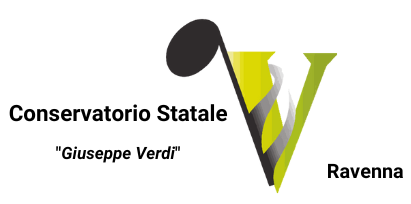 LIBERATORIA PER PRESTAZIONI A TITOLO GRATUITO(PER ESTERNI MINORENNI)da inviare compilato e firmato all’indirizzo mail didattica@verdiravenna.it*Il/La sottoscritto/a (Nome e Cognome)  	Genitore dello/a studente/essa (Nome e Cognome)  	*Nato/a a	*Prov. (	) *il	/_	/ 	*Residente a	*Prov. (	) *CAP.   	*in Via	*n°  	(e ove presente) Domiciliato a	Prov. (	)CAP.	in Via	n°	_*Tel.	*Cell.   	*E-mail	PEC   	*C.F.  	*i campi segnati con il presente asterisco sono obbligatori.AUTORIZZO questo Conservatorio ad effettuare, con qualsivoglia mezzo tecnico o tipologia di registrazione e trasmissione esistente o di futura invenzione, riprese e registrazioni televisive e/o fotografiche che utilizzino, parzialmente o totalmente, l’immagine o l’intervento dello/della studente/essa in occasione delle Manifestazioni promosse dallo stesso sia presso la sede che in sedi decentrate in qualsiasi forma e modo, senza limitazioni di spazio, tempo, duplicazioni o passaggi nell’ambito della propria attività di diffusione dell’immagine del Conservatorio, realizzata con mezzi e persone interni o di diversa origine. Le stesse riprese, con o senza interventi di successivo montaggio o adattamento non danno e non daranno in futuro alcun diritto ad ottenere qualsivoglia compenso o rimborso per l’utilizzo della propria immagine o prestazione, a qualsiasi titolo.ESPRIMO IL CONSENSO ai sensi del D.lgs. n. 196/2003, al trattamento dei dati personali rilasciati per le finalità connesse o strumentali all’esecuzione delle prestazioni di cui sopra.SONO INFORMATO CHE:Il Conservatorio si impegna a rispettare il carattere riservato delle informazioni fornite ed a trattare tutti i dati solo per le finalità indicate. Le informazioni suddette possono essere comunicate unicamente alle amministrazioni pubbliche direttamente interessate;che ai sensi dell’art. 13, comma 1, del D.lgs. 30 giugno 2003 n.196, i dati personali sono raccolti presso la segreteria didattica del Conservatorio e saranno trattati con modalità anche informatiche. Il conferimento dei predetti dati è obbligatorio.che godo dei diritti di cui all’art. 7 del suddetto D.lgs. 30 giugno 2003 n.196.Luogo e data  	In fede (per i minori firma di chi ne esercita la potestà genitoriale)